Beredskap och säkerhetDet allmänna säkerhetsläget kretsar kring Rysslands anfallskrig mot Ukraina samt Finlands och Sveriges NATO-ansökan. Det finns åtskilligt att göra i landskapet för att förbättra den åländska resiliensen när det gäller hybridhot, yttre påverkan, naturkatastrofer så som stormar, översvämningar, skogsbränder och torka i klimatförändringens spår. Att vara förberedd och proaktiv ger oss en chans att minska både lidande och stora ekonomiska förluster.FÖRSLAG	Moment: 825 Ålands polismyndighetÄndring av anslag:-Momentmotivering:Nytt sista stycke till motiveringen: Ytterligare på grund av säkerhetsläget är det nödvändigt att stärka beredskapen och kompetensen i landskapet. Landskapsregeringen bereder lagstiftning i samråd med kommunerna som stipulerar att det ska finnas en räddningsmyndighet i landskapet. Lagstiftningen avlämnas till lagtinget under hösten. Dessutom görs en analys över polisens ansvars- och behörighetsområden där det finns risk att resurser och kompetens är otillräckliga, så som vid t.ex. hybridhot.Mariehamn den 12 september 2022Katrin SjögrenJohn HolmbergRainer JuslinSimon PåvalsPernilla SöderlundIngrid Zetterman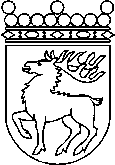 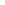 Ålands lagtingBUDGETMOTION nr 76/2021-2022BUDGETMOTION nr 76/2021-2022Lagtingsledamot DatumKatrin Sjögren2022-09-12Till Ålands lagtingTill Ålands lagtingTill Ålands lagtingTill Ålands lagtingTill Ålands lagting